Министерство транспорта и дорожного хозяйства Республики Марий ЭлПРИКАЗОб установлении придорожных полос автомобильной дороги 
общего пользования регионального или межмуниципального значения в Республике Марий Эл Подъезд к дер. Малый Шаплак
на территории Медведевского района Республики Марий Эл 
(Зарегистрирован в Министерстве внутренней политики, развития местного самоуправления и юстиции Республики Марий Эл14.11.2022 г. № 120620220019)В соответствии с Федеральным законом от 8 ноября 2007 г. 
№ 257-ФЗ «Об автомобильных дорогах и о дорожной деятельности 
в Российской Федерации и о внесении изменений в отдельные законодательные акты Российской Федерации», статьей 106 Земельного кодекса Российской Федерации, подпунктом 2 пункта 9 Положения 
о Министерстве транспорта и дорожного хозяйства Республики
Марий Эл, утвержденного постановлением Правительства Республики Марий Эл от 19 февраля 2018 г. № 64 «Вопросы Министерства транспорта и дорожного хозяйства Республики Марий Эл», постановлением Правительства Республики Марий Эл от 2 апреля 2008 г. № 82 «Об утверждении Правил установления и использования полос отвода, придорожных полос автомобильных дорог общего пользования республиканского значения Республики Марий Эл 
и о признании утратившими силу некоторых решений Правительства Республики Марий Эл», постановлением Правительства Республики Марий Эл от 30 июля 2018 г. № 328 «Об уполномоченном органе исполнительной власти Республики Марий Эл по установлению придорожных полос автомобильных дорог республиканского значения Республики Марий Эл или по изменению таких придорожных полос» 
п р и к а з ы в а ю:1. Установить придорожные полосы автомобильной дороги общего пользования регионального или межмуниципального значения 
в Республике Марий Эл Подъезд к дер. Малый Шаплак на территории Медведевского района Республики Марий Эл по координатам поворотных точек границ объекта согласно приложению № 1 в виде территории, ограниченной условными линиями, обозначенными в плане границ объекта согласно приложению № 2. 2. В пределах придорожных полос автомобильной дороги общего пользования регионального или межмуниципального значения 
в Республике Марий Эл, указанной в пункте 1 настоящего приказа, установлен особый режим использования земельных участков (частей земельных участков) в соответствии с пунктом 4 Правил установления 
и использования придорожных полос автомобильных дорог общего пользования республиканского значения Республики Марий Эл, утвержденных постановлением Правительства Республики Марий Эл 
от 2 апреля 2008 г. № 82 «Об утверждении Правил установления 
и использования полос отвода, придорожных полос автомобильных дорог общего пользования республиканского значения Республики Марий Эл и о признании утратившими силу некоторых решений Правительства Республики Марий Эл» (далее - Правила).3. Собственники, владельцы, пользователи и арендаторы земельных участков, расположенных в пределах придорожных полос автомобильной дороги общего пользования регионального 
или межмуниципального значения в Республике Марий Эл, указанной 
в пункте 1 настоящего приказа, имеют право и несут обязанности,
установленные пунктами 17, 18 Правил.4. Контроль за исполнением настоящего приказа возложить 
на начальника отдела управления дорожным хозяйством.И.о. министра						                   Е.А.КузнецоваКоординаты поворотных точек границ объектаПридорожные полосы автомобильной дороги 
Подъезд к дер. Малый Шаплак, расположенной по адресу: 
Республика Марий Эл, Медведевский район_________План границ объектаПридорожные полосы автомобильной дороги 
Подъезд к дер. Малый Шаплак, расположенной по адресу: Республика Марий Эл, Медведевский район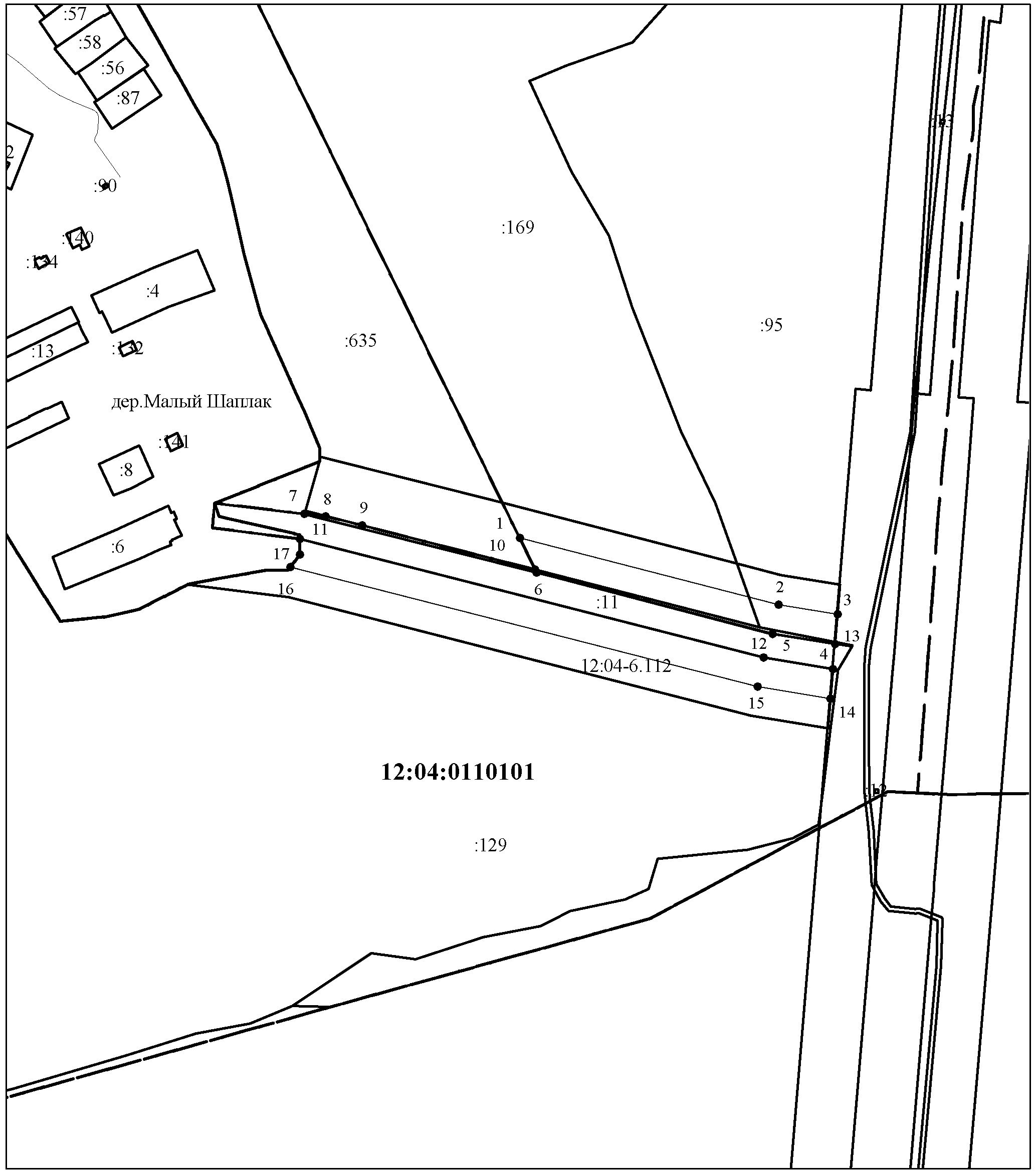 от 24 ноября 2022 г.№ 21-нг. Йошкар-ОлаПриложение № 1к приказу Министерства транспорта и дорожного хозяйства Республики Марий Элот 14 ноября 2022 г. № 21-нОбозначение характерной точки границыКоординаты, мКоординаты, мОбозначение характерной точки границыXY1231379054.971273898.692378998.661274116.923378990.631274166.654378965.581274164.595378974.171274111.776379025.551273913.087379075.111273717.228379072.931273735.219379065.581273765.9310379028.191273911.781379054.971273898.6911379054.041273713.5112378954.061274104.2013378944.241274162.7914378919.271274160.7515378929.581274099.0316379030.371273705.2617379040.861273713.5011379054.041273713.51Приложение № 2к приказу Министерства транспорта и дорожного хозяйства Республики Марий Элот 14 ноября 2022 г. № 21-н